LIT a short film by elena oxmanelectronic press kit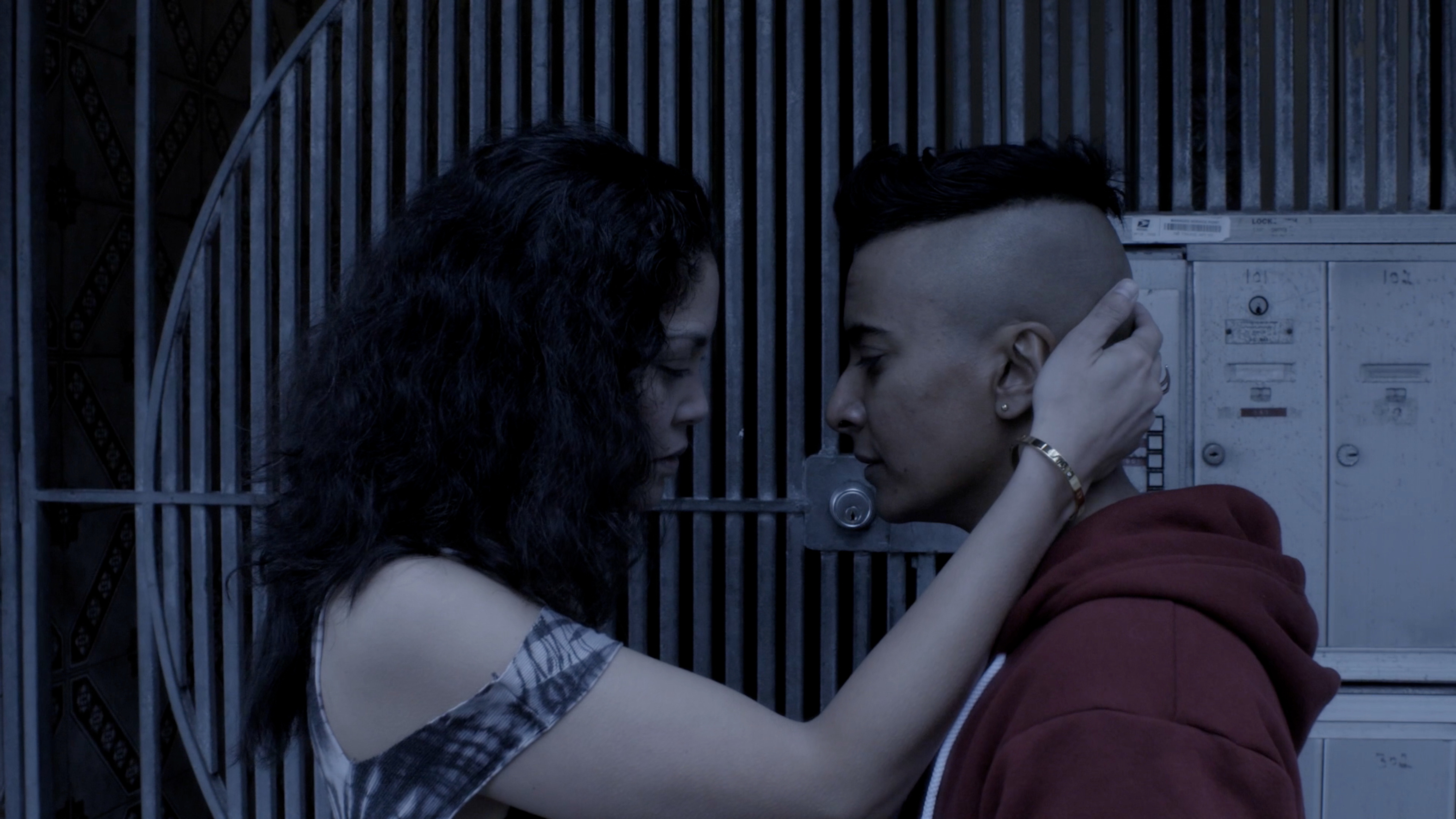 synopsisEva and Jessie meet at a bar at last call and begin a late night crawl around San Francisco. What seems like a one night stand goes in a different direction when Eva makes revelations about her life. cast/crewwriter/director: Elena Oxmanproducer: Giacomo DiGrigolidirector of photography: Tijana Petroviceditor: Chris Dobbinsstarring: 	D’Lo………………….Jessie	Rinabeth Apostal…...Eva	Liz Anderson………  Bree	Noelle Skool………...WTF girlproduction design: 		Ana Landis Velazquezcostume design: 		Glenda La Marrhair and makeup: 		Melissa Capistranocasting director: 		Tina D’Eliaassistant director: 		Cameo Woodscript supervisor: 		Leslie Tai1st assistant camera:		Satsuki MurashigeDean Snodgrass   	Andy Hoffman2nd assistant camera:  	Theresa Wong                                    	Tobias Levene    	Megaera Stephenssteadicam: 			Benjamin Casiasgaffer: 			Hector Aranda           			Chris Dobbinskey grip: 			Steve Forbesgrip: 			James Nagelcolorist: 			Chris Tipton-Kingoriginal score: 		Matt Whytesupervising sound editor: 	Kadet Kuhneassistant sound design: 	Michael Marinucci                                       	Omid MoayediADR recordist: 		Geoff Normansound recordist: 		Keenan Jensen         	     		Paul Dorough	     		Shawn Doyleboom operator: 		Paige Goedkoopproduction assistants: 	Nick Manousos		    	Iyeon Kim		    	Sooji Kim   		    	Sky Haneul Kim   “Empty Dragon”Written by CDKPerformed by CDK and Jonser 5Licensed under Creative Commons“Fashion” Written by Matt WhytePerformed by Earl GreyhoundCourtesy of Hawk Race RecordsPublished by Songs Music Publishing/Dreamwar (BMI)“Try it”Written by JenRoPerformed by JenRoCourtesy of RO Records“Wild Horse”Written by Chiara Angelicola and Bryan SentiPerformed by Bird CallCourtesy of Found Objects EntertainmentFilm & Lighting Equipment Supplied by Videofax and Little Giant Lighting & Gripdirector biography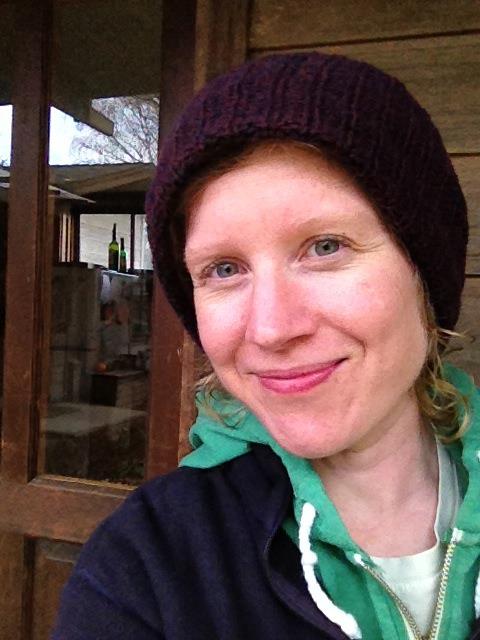 